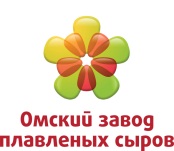 Приглашает на работу выпускников 2012 годаматематического, экономического факультетов и факультета международного бизнесана должность ПОМОЩНИКА АНАЛИТИКАмаркетинговых и информационных системТребованияВыпускники 2012 г. математического,  экономического факультетов, факультета международного бизнеса,Свободное владение программами пакета MS Office, в особенности Excel и Access,Аналитический склад ума, грамотная устная и письменная речь,Усидчивость, упорство, самообучаемость, умение работать с литературой и иными печатными и электронными источниками.Условия работыПолный рабочий день с 8-30 до 17-30,Заработная плата 10-12 тыс. руб. с перспективой дальнейшего роста в зависимости от результатов работы сотрудника,Официальное трудоустройство, "белая" зарплата,Возможность зачесть работу в качестве практики.Если вас заинтересоваладанная вакансия, обращайтесь в отдел управления персоналом:   Менеджер по персоналу Акентьева ЛилияАдрес: г. Омск, 11-я Восточная, д. 3 тел.: сот. 8-913-660-23-36         гор. 616-110e-mail: akenteva_l@ozps.ru